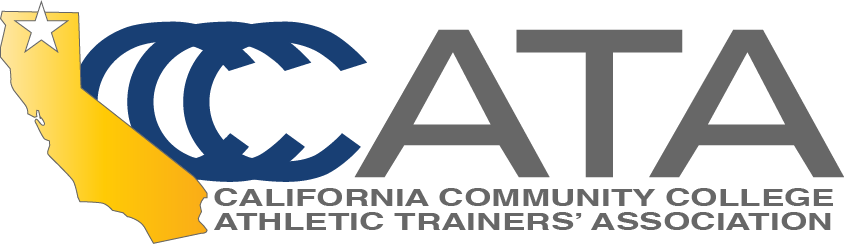 APPLICATION FOR MEMBERSHIPName:    _____________________________________________________E-Mail Address: ______________________________________________Work Place:  _________________________________________________Work Address:  _______________________________________________City: __________________________   State:  CA     Zip Code: ________   Work Phone Number:  __________________________________________________________________________________________________________  Active Member - $25.00 – Individuals working within the California 						    Community College system designed as 						    the “Athletic Trainer:_____  Associate Member - $25.00 – Individuals who support the purpose 							and objectives of the CCCATA_____  Retired Member – No Fee – Individual who have retired from a 						      Community College who were designed 						      as the “Athletic Trainer”